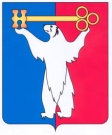 АДМИНИСТРАЦИЯ ГОРОДА НОРИЛЬСКАКРАСНОЯРСКОГО КРАЯРАСПОРЯЖЕНИЕ22.05.2023 		                                г. Норильск				             № 3366Об утверждении формы согласия на обработку персональных данных, необходимых для назначения пенсии за выслугу летС целью реализации отдельных положений решения Норильского городского Совета депутатов от 24.06.2008 № 12-264 «Об утверждении Положения об условиях и порядке предоставления муниципальным служащим муниципального образования город Норильск пенсии за выслугу лет за счет средств бюджета муниципального образования город Норильск», в соответствии с Федеральным законом от 27.07.2006 
№ 152-ФЗ «О персональных данных»,1. Утвердить форму согласия на обработку персональных данных, необходимых для назначения пенсии за выслугу лет (прилагается).2. Разместить настоящее распоряжение на официальном сайте муниципального образования город Норильск.Глава города Норильска								     Д.В. КарасевУТВЕРЖДЕНАраспоряжением Администрации города Норильскаот 22.05.2023 № 3366СОГЛАСИЕНА ОБРАБОТКУ ПЕРСОНАЛЬНЫХ ДАННЫХЯ, _________________________________________________________________,проживающий(ая) по адресу:_________________________________________________________________________документ, удостоверяющий личность ________________________________________серия __________ номер____________ кем и когда выдан _______________________в соответствии с Федеральным законом от 27.07.2006 № 152-ФЗ «О персональных данных» даю согласие муниципальному учреждению Администрация города Норильска (г. Норильск, пр-т Ленинский 24А), муниципальному казенному учреждению «Управление социальной политики» (г. Норильск, пр-т Ленинский 26), муниципальному казенному учреждению «Норильский городской архив» (г. Норильск, ул. Мира, д. 1А) (далее – Оператор) на обработку персональных данных в целях назначения пенсии за выслугу лет.Мои персональные данные, в отношении которых дается данное согласие, включают:- фамилию, имя, отчество (при наличии),- паспортные данные или данные иного документа, удостоверяющего личность и гражданство, включая серию, номер, дату выдачи, наименование органа, выдавшего документ, и гражданство,- дата и место рождения,- адрес места регистрации и места жительства, номер контактного телефона,- общий стаж работы, стаж муниципальной службы, периоды трудовой деятельности; - составляющие месячного денежного содержания, учитываемого при определении размера пенсии за выслугу лет; - данные о размере получаемой пенсии по старости (инвалидности);- № страхового свидетельства государственного пенсионного страхования.Согласен(а) на совершение Оператором необходимых действий с персональными данными: сбор, систематизацию, накопление, хранение, уточнение (обновление, изменение), использование, передачу, обезличивание, блокирование, уничтожение следующими способами:автоматизированная обработка и обработка без использования средств автоматизации.Настоящее согласие действует бессрочно и может быть отозвано мной в письменной форме.Дата								 (подпись, расшифровка подписи)